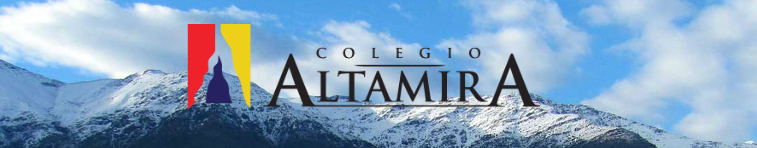 ENCUENTRO DE ESCALADA ESCOLAR ALTAMIRA 2019 - Sub 18 - 6 de JulioBASES DE RUTAPresentación Las bases regirán para el Encuentro de escalada escolar Altamira 2019 del día sábado 6 de julio. En estas se encuentran todas las reglamentaciones, responsabilidades técnicas y procedimientos que deberán asumir, escaladores(as), cuerpo técnico, organización, clubes, jueces y abridores. Se detalla la modalidad de campeonato, clasificatorias, puntuaciones, sanciones disciplinarias, y sus implicaciones.Las bases estarán disponibles para todos los escaladores, clubes y sedes en el Evento de facebook del Encuentro de escalada escolar Altamira 2019. El lugar donde se realizará este evento será en el muro de escalada del colegio Altamira, cuya dirección es El acueducto 2104, Peñalolen.Categorías a CompetirPre Inscripción 	Será vía mail al correo escaladaaltamira@gmail.com enviando nombre completo, categoría, año de nacimiento, institución a la que representa, comprobante de transferencia. Hasta 24 horas antes de la competencia.Datos de transferencia: 
Banco Estado- Cta. Rut, Sebastián Valenzuela Rut: 17.926.845-0, correo svalenzuela@colegioaltamira.cl
Inscripción 	Se corroborarán los datos e ingresaran los nuevos inscritos en la mesa de control el día de la competenciaValores 	El valor de esta competencia para todos los participantes es de $3.000.Cronograma:De 9 a 10 hrs 		: Inscripciones.De 10 a 13 hrs	: Kids 1 y Kids 2De 13 a 14 hrs	: Premiación Kids 1 y Kids 2. Receso.De 14 a 15.30 hrs	: Novicios damas y varones.De 16 a 17.30 hrs	: Avanzados damas y varones.De 17.30 a 18.30 hrs	: Premiación novicios y avanzados.REGLAS GENERALESEl encuentro tendrá 1 fase para todas las categorías.La 1ª y única fase  definitoria para todos, será en una ronda con el sistema americano de Boulder, esto es: todos los participantes  escalan juntos, en flash e intentan encadenar distintas rutas propuestas por los abridores de dificultad  progresiva.Serán entre 20 y 40 rutas con distinto puntaje, proporcional a su dificultad, para cada categoría y fase de competencia. Suman solo los 7 mejores boulder encadenados.Los escaladores podrán escalar todas las rutas que deseen. Tendrán 5 intentos máximos por ruta, en cualquier orden, pueden alternar intentos en distintos boulder.Cada ruta tiene un puntaje previamente establecido y una escala regresiva de este puntaje en relación al nº de intento en que se encadena. Es decir, se     obtiene mayor puntaje en una ruta al encadenarla en el 1er intento que en el 2º y así sucesivamente hasta el 5º intento. El  participante que no encadena al 5º intento no obtiene puntaje en esa ruta y puede continuar intentando en las otras. Se valora solo el boulder encadenado, dominando la última presa con las dos manos.Cada intento es desde el comienzo, no pueden trabajar pasos aislados, y deben hacer un intento y dejar el turno a otro que este en la fila de espera. Si no hay nadie esperando, puede realizar los intentos que quiera, o seguir en otro bulder.Cada deportista llevará una ficha personal de puntaje, similar a la tabla que aquí aparece, la que entregará al juez de bloque antes de su intento. Realizado el intento, el juez anotará el resultado y devolverá la ficha al participante. En caso de pérdida de esta ficha el competidor quedará descalificado. Finalmente, se suman los 7 mejores puntajes personales.En caso de empate, para definir los ganadores, se ve el 8º mejor puntaje, luego el 9º y así sucesivamente. Si el empate persiste, se declaran igualados.El tiempo de competencia será 1:15 horas, para todas las categorías.Planilla de competenciaNombre : ____________Institución:_____________Categoría: _______________Premiación:Se premiara con estímulos a los tres primeros lugares de cada categoría.Condiciones ClimáticasLa competencia estará sujeta a cambios según la sede y el clima.Reglamento disciplinario y conducta deportivaEl Presidente del Jurado y los Árbitros de Vía estarán autorizados a tomar las siguientes acciones, especificadas abajo, respecto a las infracciones del reglamento de competición y conductas indisciplinadas de algún competidor dentro del área de competición:Informal, aviso verbal.- Aviso oficial, acompañado de una advertencia y seguido a la siguiente falta descalificación del campeonato.Conductas Anti-Deportivas Se considera las Conductas anti-deportivas, aquellas en donde el escalador(a) se conduce contraria a los valores deportivos esperados y expresados en este reglamento o que son esperados como una conducta normal. Serán sancionados garabatos, golpes al muro, o gestos inadecuados.Régimen disciplinario y conducta deportivaEl Juez general y los jueces de vida estarán autorizados a tomar acciones específicas, respecto a las infracciones del reglamento de competición: informal, aviso verbal. Estas medidas serán tomadas por los jueces de vida e informadas al juez general, el cual determinara si él o la deportista es descalificado(a) de competencia o queda eliminado el puntaje de ficha de acuerdo al respectivo Boulder en el cual se efectuó la falta.CATEGORIAAÑO DE NACIMIENTOCUPOSKids 12011 – 201330Kids  2 Damas2008 – 201030Kids  2 Varones2008 – 201030Novicio Damas2001 – 200730Novicio Varones2001 – 200730Avanzado Damas2001 – 200730Avanzado Varones2001 – 200730BOULDER/INTENTO12345110864221210864314121086416141210851816141210620181614127222018161482422201816926242220181028262422201130282624    22123230282624133432302826143634323028153836343230164038363432                   1742403836341844424038361946444240382048464442402150484644422252504846442354525048462456545250482558565452502660585654    52276260585654286462605856296664626058306866646260